TÝDENNÍ PLÁN17. 12. – 21. 12. 2018INFORMACE PRO RODIČE :Procvičování pro naše druháčky -  www.skolasnadhledem.cz Doučování tuto středu 19. 12. 2018 nebude.            Krásný týden přejí J. Havlíčková a Š. Urbánková	                                              PŘEDMĚTCO SE NAUČÍMECO SI PŘIPRAVÍMEČJ| Psaní   Čtení Samohlásky krátké a dlouhé, dvojhlásky – psaní u, ú, ů, slabiky se slabikotvorným r, l, m.   ČJ – str. 48 - 53.Písanka 1. díl – opakování a procvičování správných tvarů písmen (P a B). 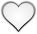 Ve škole – Vánoce – vánoční zvyky, tradice – povídání s dětmi. Čtení z knihy – České Vánoce. Kniha – Vánoční příběhy – Astrid Lindgrenová II. A. Teta to plete – II. B.   Doma - každý den čteme vlastní vybranou knihu. Chválíme kamarády, kteří již přečetli svoji knihu, někteří již přečetli dvě knihy. penál (plně vybavený, pero, alespoň dvě ořezané tužky, všechny barvy pastelek)fix  na bílou tabuli a hadříkMMA – 2. díl – Vánoční počítání.  MA – str. 21 a 22.ČaJS(ČaJS-Člověk a jeho svět)Vánoce. Návštěva kostela. Vycházka – vánoční výzdoba města, předvánoční prodej kaprů…VV + PČ(ČaSP)Vánoční besídka ve třídě – poslech koled a vánočních písní, ochutnávka cukroví, rozdávání dárečků.DOMÁCÍÚKOLY  si zapíšeme do úkolníku, můžeme použít úkolník z 1. třídy (prosíme o každodenní kontrolu úkolníčku)